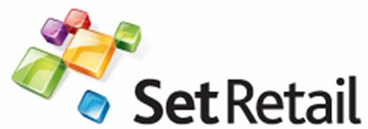 Настройка сканера Datalogic QD 2100, 2130 на кассе LinuxСканер Datalogic QD 2100, 2130 работает на кассе SetRetail 10 (linux) на заводских настройках. Для сброса сканера в заводские настройки необходимо:Зажимаем кнопку до звукового сигналаЗатем сканер дает непрерывный лучНаводим луч на следующий штрихкод: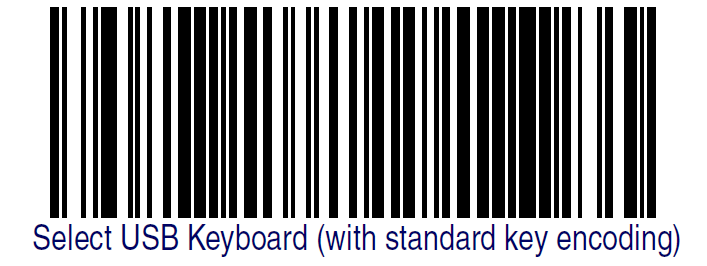 Сканер должен перезагрузитьсяВ Конфигураторе кассы Set10 нужно выбрать подключение Сканера ШК через USB либо через разрыв клавиатуры.Название документаНастройка сканера Datalogic QD 2100, 2130 на кассе LinuxМесто хранения оригинала ООО «Кристалл Сервис»Путь к электронной версии документаwww.set10help.crystals.ru